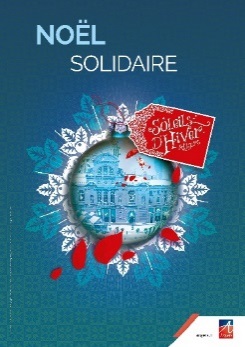 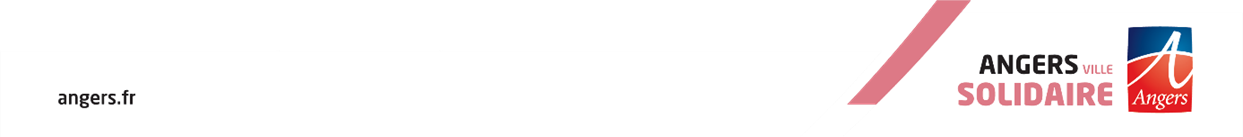 fiche candidature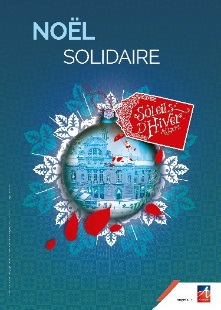 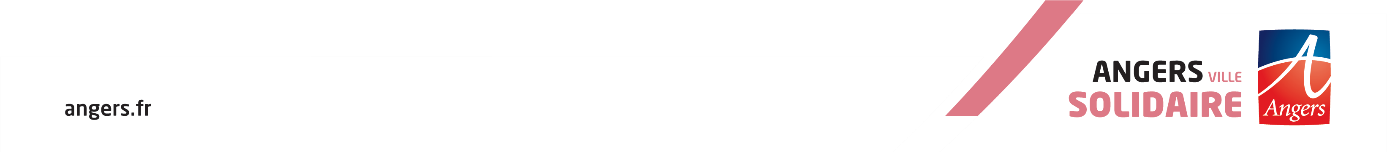 noël solidaire 2018Le projetNom du projet :Date de mise en œuvre :Objectifs :Présentation de l’action :Bénéficiaires de l’action :Quartier de l’intervention :  Partenaires associés :Affectation des fonds demandés (autre que fonctionnement) :